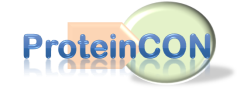 Protein Purification Service Application Medical Bioconvergence Research CenterProtein Preparation & Purification Team Researcher  Kyung Hee RheeT. +82 31 888 9296 F. +82 31 888 9294E. mytonge@gmail.com  M. +82 10 2606 82518F.B-dong Advanced Institutes of Convergence Technology,864-1, Iui-dong, Yeongtong-gu, Suwon-si, Gyeonggi-do, South Korea. 443-270관리 ID(관리자용)(비워두세요)신청자 (Client)김윤하책임자한정민기관(Institution)의약바이오컨버젼스연구단소속(Affiliation)BATLab address수원시 영통구 이의동 864-1 차세대융합기술연구원 B동 8층E-mailidolprince@snu.ac.krProtein nameFKBP1aOrder date2012-07-27Dead line2012-00-00 ~ 2012-08-10Protein yield0.3mgProtein Purity90% 이상요구 사항(Description)(주의해야 할 사항 또는 요청사항 등등 적어주세요)